Topic: SUPERHEROES This week’s focus story is: Marvel Superhero Adventureshttps://www.youtube.com/playlist?list=PLNw_hEO5pK1pzbx5q5mcdpSKzHzgDSPjRRemember we would love to see any photos of work or activities that you complete. You can upload them to TAPESTRY or email them at reception@gca.herts.sch.ukHave fun and keep safe! Miss Kane, Miss Nichols, Mrs Cole and Mrs O’Gorman  MondayTuesdayWednesdayThursdayFridayPhysical Development Welcome to the Avengers Academy! Choose your favourite Superheroes to work out withhttps://www.youtube.com/watch?v=H186QQvWXKw&list=PLvuT1Bjs2VSFCxpAmtz0U5kWEAcS59b3I&index=2Join in with the Superhero Dough Disco here: https://www.youtube.com/watch?v=9AvBQlle1Lo Practise counting in 2s here with Jack as you work out. Can you count in 2s to 20?  https://www.youtube.com/watch?v=OCxvNtrcDIsAre you ready for another Superhero dough disco? https://www.youtube.com/watch?v=F4lS2mNf9VcComplete some of your favourite Go Noodle Kidz Bop dances (parents this is free to sign up to):https://www.gonoodle.comLiteracyThis week we will be learning about some popular superheroes you ay already know. Look out for them in this story https://www.youtube.com/watch?v=I4Wv3J2trMsAfter watching, choose your favourite Superhero to draw and label. Do they have a cape? A Mask? A shield? A weapon? Include all of these in your labelling.  Watch Spiderman and Captain Marvel’s adventure with the alien here: https://www.youtube.com/watch?v=YNpACCyrazsAfter watching, choose your two favourite famous superheroes to draw a picture of. Add speech bubbles to the picture, what are the superheroes saying to each other?Listen to the story where Iron Man is kind to Spiderman here https://www.youtube.com/watch?v=vqQaKzGXKYc&list=PLNw_hEO5pK1pzbx5q5mcdpSKzHzgDSPjR&index=11&t=0sNow can you design a new outfit for your favourite superhero? Write a sentence to describe what this outfit looks like or can do.Watch the story featuring Electron the baddie here https://www.youtube.com/watch?v=gM-oQqhrJPY&list=PLNw_hEO5pK1pzbx5q5mcdpSKzHzgDSPjR&index=32After watching, can you make a wanted poster for Electron or another baddie that you know? Make sure you write a description of how the character behaves e.g. “He can shock you”. Superheroes are good at helping people and saving the day! Watch Spiderman save the day here https://www.youtube.com/watch?v=e48Us7gnPV8 . Then think of an adventure that your favourite superhero could have. How did they save the day? Can you draw a picture and write a sentence to tell us?PhonicsDigraph ng This week we will continue to focus on sounds made by more than one letter- we call a sound made by two letters .a ‘digraph’. Watch today’s lesson here:https://www.youtube.com/watch?v=F52ZUW4SKyU and then check out Tapestry for another challenge using this sound. Digraph ai This week we will continue to focus on sounds made by more than one letter- we call a sound made by two letters .a ‘digraph’. Watch today’s lesson here: https://www.youtube.com/watch?v=eBnDGot8pM4 and then check out Tapestry for another challenge using this sound.Digraph ee This week we will continue to focus on sounds made by more than one letter- we call a sound made by two letters .a ‘digraph’. Watch today’s lesson here:https://www.youtube.com/watch?v=oWj7ftQXW9Qand then check out Tapestry for another challenge using this sound.Digraph Long oo This week we will continue to focus on sounds made by more than one letter- we call a sound made by two letters .a ‘digraph’. Watch today’s lesson here: https://www.youtube.com/watch?v=Q8Qh55LLuFwand then check out Tapestry for another challenge using this sound.Digraph Short ooToday’s sound is made up of the same two letters as yesterday’s digraph.- don’t let it trick you! Watch the lesson here: https://www.youtube.com/watch?v=OiN67_I6cLw and then check out Tapestry for another challenge using this sound.Maths    Super Number shoot out Start by counting to 20 with Batman! https://www.youtube.com/watch?v=SNkNyMpZlSoThen using your 0-20 number cards from last week, stick these up on a door, a window, a wall-anywhere (or if you can’t stick them up, lay them on the floor). Then when a grown up calls out one of the numbers, can you spray it with water, throw a small teddy or soft ball at it, run to pick it up or even shoot a Nerf gun at it if you have one. How long does it take you to find all of the numbers correctly? If some are tricky to recognise straight away, repeat the activity with just these numbers. Superhero shape capeLook at the Superhero shape pictures on Tapestry. Can you count how many of each shape you can see and name these correctly? After this, design  a ‘super shape cape’ for one of the heroes in the picture. Can you colour in all of the same shape in one colour? 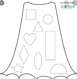  Superhero TownCan you count with Spiderman? https://www.youtube.com/watch?v=L9md4L2pAVQIn the video, Spiderman is standing in front of a ‘superhero town’ today we would like you to make your own! Draw some building shapes on a piece of paper. Grown ups if you now put a random number on each building like this, can Your child either stick on  coloured squares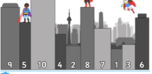 To represent the Correct number of windows. Or they can draw them. The important bit is to match the Number and amount.  Make a super healthy snackIt is very important for superheroes to remain healthy so that they can save the world! Today we would like you to practise your counting as you make yourself or even your family a healthy snack with a twist. You will need to chop up/ select the amount of each food to match the number on the plate, like the activity shown below.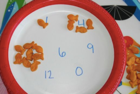 Superhero Phone BookFirstly can you count back from 20?  Then we would like you to make your own superhero phonebook because it’s important that superheroes can contact each other in an emergency. Grown-ups tell your child each superheroes phone number by calling out numbers between 10-20. Does your child remember which way to write them e.g. with the tens number first so 14 not 41. Here’s an example: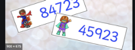 Reading Either read one of your school books or choose one on this free site to read. https://home.oxfordowl.co.uk (parents you will need to set up an account but it is free to do so)Can you make a simple book? Fold a piece of paper in half to make 4 sides. Then design a front page. On the other three pages, draw the beginning, middle and end of the story and write a sentence on each page to tell the story. Either read one of your school books or choose one on this free site to read. https://home.oxfordowl.co.uk (parents you will need to set up an account but it is free to do so)Can you read the superhero clues from Tapestry aloud  and then guess which superhero it is describing? (grownups it may be easier if you copy each clue  onto a separate piece of paper).Either read one of your school books or choose one on this free site to read. https://home.oxfordowl.co.uk (parents you will need to set up an account but it is free to do so)TopicCan you make a paper chain of one of your favourite superheroes? 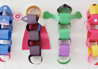 Are you ready to carry out another Superhero Experiment? This time it’s the turn of ‘Magic Milk’! You will need milk, some food colouring, some washing up liquid and a cotton bud.  https://babbledabbledo.com/science-for-kids-milk-painting/Don’t forget to try the second part! Today we would like you to get crafty! You have learnt lots about how different superheroes look this week.. Today we would like you to make a mask of one of these, ensuring that you use the correct colours. Have a go at cutting out the eyes for yourself!Healthy  Superheroes- as well as eating healthily, superheroes need to make sure that they get lots of exercise, rest and sleep and they clean their teeth, hands and body regularly. You need to do these things too! Draw a picture of all of the things that you have done today to keep yourself healthy. Can you tell a grown up what you did first next? Last? Take a closer look at some of the Superheroes that you have been learning about this week as you explore the Madame Tussauds statues. https://www.madametussauds.com/london/en/whats-inside/marvel/the-incredible-hulk/